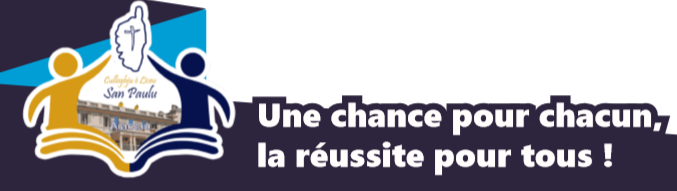 LYCEE & COLLEGE PRIVES SAINT PAULChâteau Bacciochi – CS 1500   20700 Ajaccio Cedex 9  04.95.23.72.02			clg-lycee-stpaul.leia.corsica                           Sections demandée :     Section  Bilingue Corse     Section Arts Cultures et Patrimoine (ACP)     Section Sciences et Démarches Experimantales (SDE)     Section Languues et Cultures Européennes (LCE)Langue choisie :Pour la LV2 :                 Italien                  Corse                  Allemand                             Espagnol   Options : Enseignements facultatifs          Corse       et/ou                Latin            et/ou               Chant/Choral                                                                 Ateliers internes payants :      Echecs   et/ou          Théâtre   et/ou       Anglais +   et/ou       Robotique (en cours de projet)Etablissements précédents :         Renseignements concernant les parents :NOM & PRENOM du PERE : ………………………………………………………………………………………………………………………   NOM & PRENOM de la MERE (et nom de jeune fille) : …………………………………..………………………………………………………………………………………………………ADRESSE : ……………………………………………………………………………………………………………………………………………………… …………………………………………………………………………………………………………………………………………………………………………… Téléphone DOMICILE  …………………………………………………………………………………Téléphone PORTABLE (Père) : ………………………………………………………………..Téléphone PORTABLE (Mère) : ………………………………………………………………..OBLIGATOIRE Adresse e-mail : - du Père : ………………………………………………………………………………………………………………………………………………………..- de la Mère : …………………………………………………………………………………………………………………………………………………..  Renseignements concernant la situation de familleParents mariés      Séparé(s)      Divorcé(s)       Concubinage         Veuf (ve) RESPONSABLE LEGAL PRINCIPAL de L’ENFANTNOM : …………………………………………… PRENOM : ……………………..……………. Lien de parenté : …………..…………..Adresse : ……………………………………………………………………………………………………………………………………………………………                …………………………………………………………………………………………………………………………………………………………..RESPONSABLE LEGAL SECONDAIRE de L’ENFANTNOM : ……………………………………..……… PRENOM : ………………….………………. Lien de parenté : ………….…………..Adresse : …………………………………………………………………………………………………………………………………………………………                ……………………………………………………………………………………………………………………………………………….…………OBLIGATOIREPRECISIONS COMPLEMENTAIRES SUR L’ENFANTDate du Baptême le : ……………………………….………………………………   à   ………………………………………………….AUTORISATION en cas d’intervention chirurgicale urgenteAutorisez-vous la Direction à prendre toutes dispositions nécessaires ?   OUI       NON   SANTE : ……………………………………………………………………………………………………………………………………………………………………………………………………………………………………………………………………………………………………………………………………..P.A.I. 	        	           P.P.S.  		             P.A.P. 		           P.P.R.E. CARACTERE : …………………………………………………………………………………………………………………………………………………………………………………………………………………………………………………………………………………………………………………………………….OBSERVATIONS DES PARENTS (motif du changement d’Etablissement) :……………………………………………………………………………………………………………………………………………………………………………………………………………………………………………………………………………………………………………………………………………………………………………………………………………………………………………………………………………………………………………………………………………..………………………………………………………………………………………………………………………………………………………………………………LETTRE DE MOTIVATION  (des parents et de l’enfant)Pourquoi choisissez-vous le COLLEGE & LYCEE PRIVE SAINT-PAUL ?Pourquoi choisissez- vous cette section ?………………………………………………………………………………………………………………………………………………………………………………………………………………………………………………………………………………………………………………………………………………………………………………………………………………………………………………………………………………………………………………………………………………………………………………………………………………………………………………………………………………………………………………………………………………………………………………………………………………………………………………………………………………………………………………………………………………………………………………………………………………………………………………………………………………………………………………………………………………………………………………………………………………………………………………………………………………………………………………………………………………………………………………………………………………………………………………………………………………………………………………………………………………………………………………………………………………………………………………………………………………………………………………………………………………………………………………………………………………………………………………………………………………………………………………………. Signature du Père (ou tuteur)                   Signature de la Mère (ou tutrice)                      Signature de l’élèvePIECES A JOINDRE A LA PRESENTE DEMANDEPhotocopies des bulletins de notes de l’année  précédente  (3 trimestres)Photocopies des bulletins de notes de l’année en cours. (Si dossier inscription en cours d’année)Une enveloppe timbrée portant l’adresse de la famillePhotocopie de la carte d’identité ou passeport des parentsUn chèque d’acompte de 80 euros à l’ordre de :     Association Saint PAULUne photo d’identitéEN CAS DE REPONSE FAVORABLE A LA PRESENTE DEMANDE DES PIECES COMPLEMENTAIRES VOUS SERONT DEMANDEESA  ………………………………………..….……….. , le ………………..………………………….………………………Signature du Père (ou tuteur)                   Signature de la Mère (ou tutrice)                     Chef d’Etablissement LYCEE & COLLEGE PRIVES SAINT-PAUL Château Bacciochi CS 15001 20700 AJACCIO Cedex 9   clg-lycee-stpaul.leia.corsicaPHOTO                 Renseignements concernant l’élève:NOM : …………………………………………………………………………………………………………………………PRENOM : ……………………………………………………………………………………………………………………Classe demandée : ……………………………………………………………………………………………………Né(e) le : ……………………………………………………………à ……………………………………………………Nationalité : …………………………………………………………………………………………………………………AnnéesClassesNom, adresse précise, ville et code postal des établissements    20    /   20    20    /   20    20    /   20Frères & sœursAnnée de naissanceEtablissements fréquentés…………………………………………………………………………………………………………………………………………………………………………………………………………………………………………………………………………………………………………………………………………………………………………………………………………………………………………………………………………………………………………………………………………………………………………………………………………………………………………………………………………………………………………………………………………………………………………………………………………………………………………ADRESSE PROFESSIONNELLE(Père)ADRESSE PROFESSIONNELLE		(Mère)ADRESSE PROFESSIONNELLE		(Mère)PROFESSION ………………………………………………………ENTREPRISE :…………………………………………………………… ………………………………….……………………………………….…PROFESSION ………………………………………………………ENTREPRISE :…………………………………………………………… ………………………………….……………………………………….…PROFESSION …..…………………………………………….ENTREPRISE : ….……………………………………………. ………………………………….……………………….…………